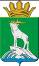 АДМИНИСТРАЦИЯ НИЖНЕСЕРГИНСКОГО МУНИЦИПАЛЬНОГО РАЙОНАПОСТАНОВЛЕНИЕот 25.03.2022                      № 121г. Нижние Серги  Об утверждении технологической схемы предоставления муниципальной услуги «Предоставление информации об организации общедоступного и бесплатного дошкольного, начального общего, основного общего, среднего (полного) общего образования, а также дополнительного образования в образовательных организациях» на территории Нижнесергинского муниципального районаВ  соответствии с Федеральным законом  от 27.07.2010 № 210-ФЗ «Об организации предоставления государственных и муниципальных услуг», постановлением Правительства Российской Федерации от 27.09.2011 № 797 «О взаимодействии между многофункциональными центрами предоставления государственных и муниципальных услуг и федеральными органами исполнительной власти, органами государственных внебюджетных фондов, органами государственной власти субъектов Российской Федерации, органами местного самоуправления»,  руководствуясь Федеральным законом от 06.10.2003 №131-ФЗ «Об общих принципах организации местного самоуправления в Российской Федерации» и Уставом Нижнесергинского муниципального района, ПОСТАНОВЛЯЮ:1.Утвердить технологическую схему предоставления муниципальной услуги «Предоставление информации об организации общедоступного и бесплатного дошкольного, начального общего, основного общего, среднего (полного) общего образования, а также дополнительного образования в образовательных организациях» на территории Нижнесергинского муниципального района (прилагается).2.Обнародовать данное постановление путем полного размещения текста через сеть «Интернет» на официальном сайте администрации Нижнесергинского муниципального района с указанием статуса технологической схемы – действующая.	3. Контроль за исполнением настоящего постановления возложить на заместителя главы администрации Нижнесергинского муниципального района А.Н.Екенина.Глава  Нижнесергинскогомуниципального района                                                                      В.В.ЕремеевУТВЕРЖДЕНАпостановлением администрации Нижнесергинского муниципального района от 25.03.2022 № 121  «Об утверждении технологической схемы предоставления муниципальной услуги «Предоставление информации об организации общедоступного и бесплатного дошкольного, начального общего, основного общего, среднего (полного) общего образования, а также дополнительного образования в образовательных организациях» на территории Нижнесергинского муниципального районаТЕХНОЛОГИЧЕСКАЯ СХЕМАпо предоставлению муниципальной услуги «Предоставление информации об организации общедоступного и бесплатного дошкольного, начального общего, основного общего, среднего (полного) общего образования, а также дополнительного образования в образовательных организациях» на территории Нижнесергинского муниципального районаПриложение № 1ФОРМАРуководителю образовательной организации                                                        ______________________________________                                                        ______________________________________                                                        ______________________________________                                                        ______________________________________                                                        ______________________________________                                                        ______________________________________                                                                                        (Ф.И.О. заявителя,                                                                                              почтовый/электронный адрес, тел.)                                                   ЗаявлениеПрошу Вас предоставить информацию об организации общедоступного и бесплатного начального общего, основного общего, среднего общего образования, а также дополнительного образования в образовательных организациях, расположенных на территории Нижнесергинского муниципального района:- сведения об образовательных программах, реализуемых в образовательных организациях (указать наименование организации);- сведения о сроках обучения в образовательных организациях (указать наименование организации);- сведения о местонахождении образовательной организации (указать наименование организации);- сведения о правилах приема в образовательных организациях (указать наименование организации);- другое (указать иные интересующие заявителя сведения).Способ получения заявителем результата муниципальной услуги________________________          (по почте, лично)_________________________      _________      «__» _________201_г.(Ф.И.О. заявителя/представителя)         (подпись)_______________________________________________________________Приложение № 2ОБРАЗЕЦРуководителю образовательной организацииМКОУ СОШ № 1 г. Нижние СергиПетрову П.А.                                                        ______________________________________От Иванова Ивана Ивановичivanov@mail.ru                                                    ЗаявлениеПрошу Вас предоставить информацию об организации общедоступного и бесплатного начального общего, основного общего, среднего общего образования, а также дополнительного образования в образовательных организациях, расположенных на территории Нижнесергинского муниципального района:- сведения об образовательных программах, реализуемых в образовательных организациях (указать наименование организации);- сведения о сроках обучения в образовательных организациях (указать наименование организации);- сведения о местонахождении образовательной организации (указать наименование организации);- сведения о правилах приема в образовательных организациях (указать наименование организации);- другое (указать иные интересующие заявителя сведения).Способ получения заявителем результата муниципальной услуги________________________          (по почте, лично)_________________________      (Ф.И.О. заявителя/представителя)        Иванов Иван Иванович        (подпись)       «01» марта 2022_г_______________________________________________________________Приложение № 3Журнал регистрации заявлений о предоставление информации об организации общедоступного и бесплатного дошкольного, начального общего, основного общего, среднего (полного) общего образования, а также дополнительного образования в образовательных организациях, расположенных» на территории Нижнесергинского муниципального районаПриложение № 4ФОРМАРАСПИСКА-УВЕДОМЛЕНИЕ О ПРИЕМЕ ДОКУМЕНТОВ_____________________________________________________________________________(фамилия, имя, отчество заявителя)подал (а) заявление о предоставление информации об организации общедоступного и бесплатного начального общего, основного общего, среднего общего образования, а также дополнительного образования в образовательных организациях, расположенных на территории Нижнесергинского муниципального районав____________________________________________________________________________(наименование образовательной организации)Предоставленные документы: 1._______________________________________________________                                                    2._______________________________________________________Заявлению присвоен регистрационный номер______________________________________Документы принял:____________________                _______________________         ______________________                    (должность)                                                                         (подпись)                                       (расшифровка подписи)Дата и время приема документов: «____»______________20____г.                                                            _____________час._________мин.Приложение № 5ОБРАЗЕЦРАСПИСКА-УВЕДОМЛЕНИЕ О ПРИЕМЕ ДОКУМЕНТОВИванов Иван Иванович                                                                                                                   .(фамилия, имя, отчество заявителя)подал (а) заявление о предоставление информации об организации общедоступного и бесплатного начального общего, основного общего, среднего общего образования, а также дополнительного образования в образовательных организациях, расположенных на территории Нижнесергинского муниципального районав МКОУ СОШ № 1 г. Нижние Серги(наименование образовательной организации)Предоставленные документы:--Заявлению присвоен регистрационный номер 1______________________________________Документы принял:секретарь__________               _______________________                   Петров П.П.                    (должность)                                                                         (подпись)                                       (расшифровка подписи)Дата и время приема документов: «01» марта 2022г.                                                           11. час. 00 мин.Раздел 1. Общие сведения о муниципальной услугеРаздел 1. Общие сведения о муниципальной услугеРаздел 1. Общие сведения о муниципальной услугеРаздел 1. Общие сведения о муниципальной услугеРаздел 1. Общие сведения о муниципальной услугеРаздел 1. Общие сведения о муниципальной услугеРаздел 1. Общие сведения о муниципальной услугеРаздел 1. Общие сведения о муниципальной услугеРаздел 1. Общие сведения о муниципальной услугеРаздел 1. Общие сведения о муниципальной услугеРаздел 1. Общие сведения о муниципальной услугеРаздел 1. Общие сведения о муниципальной услугеРаздел 1. Общие сведения о муниципальной услуге№ п/пПараметрПараметрПараметрПараметрПараметрЗначение параметра/состояниеЗначение параметра/состояниеЗначение параметра/состояниеЗначение параметра/состояниеЗначение параметра/состояниеЗначение параметра/состояниеЗначение параметра/состояние1.Наименование органа, предоставляющего услугуНаименование органа, предоставляющего услугуНаименование органа, предоставляющего услугуНаименование органа, предоставляющего услугуНаименование органа, предоставляющего услугуАдминистрация Нижнесергинского муниципального района в лице Управления образования администрации Нижнесергинского муниципального районаАдминистрация Нижнесергинского муниципального района в лице Управления образования администрации Нижнесергинского муниципального районаАдминистрация Нижнесергинского муниципального района в лице Управления образования администрации Нижнесергинского муниципального районаАдминистрация Нижнесергинского муниципального района в лице Управления образования администрации Нижнесергинского муниципального районаАдминистрация Нижнесергинского муниципального района в лице Управления образования администрации Нижнесергинского муниципального районаАдминистрация Нижнесергинского муниципального района в лице Управления образования администрации Нижнесергинского муниципального районаАдминистрация Нижнесергинского муниципального района в лице Управления образования администрации Нижнесергинского муниципального района2.Номер услуги в федеральном реестреНомер услуги в федеральном реестреНомер услуги в федеральном реестреНомер услуги в федеральном реестреНомер услуги в федеральном реестре66000000001716304076600000000171630407660000000017163040766000000001716304076600000000171630407660000000017163040766000000001716304073.Полное наименование услугиПолное наименование услугиПолное наименование услугиПолное наименование услугиПолное наименование услугиПредоставление информации об организации общедоступного и бесплатного дошкольного, начального общего, основного общего, среднего (полного) общего образования, а также дополнительного образования в образовательных организациях» на территории Нижнесергинского муниципального районаПредоставление информации об организации общедоступного и бесплатного дошкольного, начального общего, основного общего, среднего (полного) общего образования, а также дополнительного образования в образовательных организациях» на территории Нижнесергинского муниципального районаПредоставление информации об организации общедоступного и бесплатного дошкольного, начального общего, основного общего, среднего (полного) общего образования, а также дополнительного образования в образовательных организациях» на территории Нижнесергинского муниципального районаПредоставление информации об организации общедоступного и бесплатного дошкольного, начального общего, основного общего, среднего (полного) общего образования, а также дополнительного образования в образовательных организациях» на территории Нижнесергинского муниципального районаПредоставление информации об организации общедоступного и бесплатного дошкольного, начального общего, основного общего, среднего (полного) общего образования, а также дополнительного образования в образовательных организациях» на территории Нижнесергинского муниципального районаПредоставление информации об организации общедоступного и бесплатного дошкольного, начального общего, основного общего, среднего (полного) общего образования, а также дополнительного образования в образовательных организациях» на территории Нижнесергинского муниципального районаПредоставление информации об организации общедоступного и бесплатного дошкольного, начального общего, основного общего, среднего (полного) общего образования, а также дополнительного образования в образовательных организациях» на территории Нижнесергинского муниципального района4.Краткое наименование услугиКраткое наименование услугиКраткое наименование услугиКраткое наименование услугиКраткое наименование услугиПредоставление информации об организации общедоступного и бесплатного дошкольного, начального общего, основного общего, среднего (полного) общего образования, а также дополнительного образования в образовательных организациях» на территории Нижнесергинского муниципального районаПредоставление информации об организации общедоступного и бесплатного дошкольного, начального общего, основного общего, среднего (полного) общего образования, а также дополнительного образования в образовательных организациях» на территории Нижнесергинского муниципального районаПредоставление информации об организации общедоступного и бесплатного дошкольного, начального общего, основного общего, среднего (полного) общего образования, а также дополнительного образования в образовательных организациях» на территории Нижнесергинского муниципального районаПредоставление информации об организации общедоступного и бесплатного дошкольного, начального общего, основного общего, среднего (полного) общего образования, а также дополнительного образования в образовательных организациях» на территории Нижнесергинского муниципального районаПредоставление информации об организации общедоступного и бесплатного дошкольного, начального общего, основного общего, среднего (полного) общего образования, а также дополнительного образования в образовательных организациях» на территории Нижнесергинского муниципального районаПредоставление информации об организации общедоступного и бесплатного дошкольного, начального общего, основного общего, среднего (полного) общего образования, а также дополнительного образования в образовательных организациях» на территории Нижнесергинского муниципального районаПредоставление информации об организации общедоступного и бесплатного дошкольного, начального общего, основного общего, среднего (полного) общего образования, а также дополнительного образования в образовательных организациях» на территории Нижнесергинского муниципального района5.Административный регламент предоставления услугиАдминистративный регламент предоставления услугиАдминистративный регламент предоставления услугиАдминистративный регламент предоставления услугиАдминистративный регламент предоставления услугиУтвержден постановлением администрации Нижнесергинского муниципального района от 13.06.2019 № 193 «Предоставление информации об организации общедоступного и бесплатного дошкольного, начального общего, основного общего, среднего (полного) общего образования, а также дополнительного образования в образовательных организациях» на территории Нижнесергинского муниципального районаУтвержден постановлением администрации Нижнесергинского муниципального района от 13.06.2019 № 193 «Предоставление информации об организации общедоступного и бесплатного дошкольного, начального общего, основного общего, среднего (полного) общего образования, а также дополнительного образования в образовательных организациях» на территории Нижнесергинского муниципального районаУтвержден постановлением администрации Нижнесергинского муниципального района от 13.06.2019 № 193 «Предоставление информации об организации общедоступного и бесплатного дошкольного, начального общего, основного общего, среднего (полного) общего образования, а также дополнительного образования в образовательных организациях» на территории Нижнесергинского муниципального районаУтвержден постановлением администрации Нижнесергинского муниципального района от 13.06.2019 № 193 «Предоставление информации об организации общедоступного и бесплатного дошкольного, начального общего, основного общего, среднего (полного) общего образования, а также дополнительного образования в образовательных организациях» на территории Нижнесергинского муниципального районаУтвержден постановлением администрации Нижнесергинского муниципального района от 13.06.2019 № 193 «Предоставление информации об организации общедоступного и бесплатного дошкольного, начального общего, основного общего, среднего (полного) общего образования, а также дополнительного образования в образовательных организациях» на территории Нижнесергинского муниципального районаУтвержден постановлением администрации Нижнесергинского муниципального района от 13.06.2019 № 193 «Предоставление информации об организации общедоступного и бесплатного дошкольного, начального общего, основного общего, среднего (полного) общего образования, а также дополнительного образования в образовательных организациях» на территории Нижнесергинского муниципального районаУтвержден постановлением администрации Нижнесергинского муниципального района от 13.06.2019 № 193 «Предоставление информации об организации общедоступного и бесплатного дошкольного, начального общего, основного общего, среднего (полного) общего образования, а также дополнительного образования в образовательных организациях» на территории Нижнесергинского муниципального района6.Перечень «подуслуг»Перечень «подуслуг»Перечень «подуслуг»Перечень «подуслуг»Перечень «подуслуг»нетнетнетнетнетнетнет7.Способы оценки качества предоставления услугиСпособы оценки качества предоставления услугиСпособы оценки качества предоставления услугиСпособы оценки качества предоставления услугиСпособы оценки качества предоставления услугирадиотелефонная связь (смс-опрос, телефонный опрос)радиотелефонная связь (смс-опрос, телефонный опрос)радиотелефонная связь (смс-опрос, телефонный опрос)радиотелефонная связь (смс-опрос, телефонный опрос)радиотелефонная связь (смс-опрос, телефонный опрос)радиотелефонная связь (смс-опрос, телефонный опрос)радиотелефонная связь (смс-опрос, телефонный опрос)терминальные устройства в МФЦтерминальные устройства в МФЦтерминальные устройства в МФЦтерминальные устройства в МФЦтерминальные устройства в МФЦтерминальные устройства в МФЦтерминальные устройства в МФЦЕдиный портал государственных и муниципальных услуг (функций) по адресу https://www.gosuslugi.ru/Единый портал государственных и муниципальных услуг (функций) по адресу https://www.gosuslugi.ru/Единый портал государственных и муниципальных услуг (функций) по адресу https://www.gosuslugi.ru/Единый портал государственных и муниципальных услуг (функций) по адресу https://www.gosuslugi.ru/Единый портал государственных и муниципальных услуг (функций) по адресу https://www.gosuslugi.ru/Единый портал государственных и муниципальных услуг (функций) по адресу https://www.gosuslugi.ru/Единый портал государственных и муниципальных услуг (функций) по адресу https://www.gosuslugi.ru/АИС «Е-услуги. Образование» по адресу https://edu.egov66.ru/АИС «Е-услуги. Образование» по адресу https://edu.egov66.ru/АИС «Е-услуги. Образование» по адресу https://edu.egov66.ru/АИС «Е-услуги. Образование» по адресу https://edu.egov66.ru/АИС «Е-услуги. Образование» по адресу https://edu.egov66.ru/АИС «Е-услуги. Образование» по адресу https://edu.egov66.ru/АИС «Е-услуги. Образование» по адресу https://edu.egov66.ru/официальный сайт Управления образования администрации Нижнесергинского муниципального района по адресуhttps://nsergi16.profiedu.ru/официальный сайт Управления образования администрации Нижнесергинского муниципального района по адресуhttps://nsergi16.profiedu.ru/официальный сайт Управления образования администрации Нижнесергинского муниципального района по адресуhttps://nsergi16.profiedu.ru/официальный сайт Управления образования администрации Нижнесергинского муниципального района по адресуhttps://nsergi16.profiedu.ru/официальный сайт Управления образования администрации Нижнесергинского муниципального района по адресуhttps://nsergi16.profiedu.ru/официальный сайт Управления образования администрации Нижнесергинского муниципального района по адресуhttps://nsergi16.profiedu.ru/официальный сайт Управления образования администрации Нижнесергинского муниципального района по адресуhttps://nsergi16.profiedu.ru/Раздел 2. Общие сведения об  услугеРаздел 2. Общие сведения об  услугеРаздел 2. Общие сведения об  услугеРаздел 2. Общие сведения об  услугеРаздел 2. Общие сведения об  услугеРаздел 2. Общие сведения об  услугеРаздел 2. Общие сведения об  услугеРаздел 2. Общие сведения об  услугеРаздел 2. Общие сведения об  услугеРаздел 2. Общие сведения об  услугеРаздел 2. Общие сведения об  услугеРаздел 2. Общие сведения об  услугеРаздел 2. Общие сведения об  услугеРаздел 2. Общие сведения об  услугеСрок предоставления в зависимости от условийСрок предоставления в зависимости от условийСрок предоставления в зависимости от условийОснования отказа в приеме документовОснования отказа в предоставлении услугиОснования приостановления предоставления услугиОснования приостановления предоставления услугиСрок приостановления предоставления услугиПлата за предоставление «услуги»Плата за предоставление «услуги»Плата за предоставление «услуги»Способ обращения за получением услугиСпособ получения результата услугиСпособ получения результата услугипри подаче заявления по месту жительства (месту нахождения юр. лица)при подаче заявления по месту жительства (месту нахождения юр. лица)при подаче заявления не по месту жительства (по месту обращения)Основания отказа в приеме документовОснования отказа в предоставлении услугиОснования приостановления предоставления услугиОснования приостановления предоставления услугиСрок приостановления предоставления услугиналичие платы (государственной пошлины)реквизиты нормативного правового акта, являющегося основанием для взимания платы (государственной пошлины)КБК для взимания платы (государственной пошлины), в том числе через МФЦСпособ обращения за получением услугиСпособ получения результата услугиСпособ получения результата услуги112345567891011111 Срок предоставления муниципальной услуги: услуга предоставляется в срок не позднее 10 рабочих дней со дня регистрации письменного обращения заявителя, при устном обращении услуга предоставляется в день обращения;2) при подаче документов через МФЦ срок оказания услуги определяется с даты подачи запроса заявителем в МФЦ и составляет 10 дней.1 Срок предоставления муниципальной услуги: услуга предоставляется в срок не позднее 10 рабочих дней со дня регистрации письменного обращения заявителя, при устном обращении услуга предоставляется в день обращения;2) при подаче документов через МФЦ срок оказания услуги определяется с даты подачи запроса заявителем в МФЦ и составляет 10 дней.Срок предоставления муниципальной услуги: услуга предоставляется в срок не позднее 10 рабочих дней со дня регистрации письменного обращения заявителя, при устном обращении услуга предоставляется в день обращения.2) при подаче документов через МФЦ срок оказания услуги определяется с даты подачи запроса заявителем в МФЦ и составляет 10 дней.1)обращение лица, не относящегося к категории заявителей;2) выявление недостоверной информации в документах, представленных заявителем1)обращение лица, не относящегося к категории заявителей;2) выявление недостоверной информации в документах, представленных заявителем---нет – –  1) лично в образовательной организации;2) по электронной почте2) лично в отделе МФЦ1) лично в образовательной организации;2) в электронной почте3) лично в отделе МФЦ1) лично в образовательной организации;2) в электронной почте3) лично в отделе МФЦРаздел 3. Сведения о заявителях услугиРаздел 3. Сведения о заявителях услугиРаздел 3. Сведения о заявителях услугиРаздел 3. Сведения о заявителях услугиРаздел 3. Сведения о заявителях услугиРаздел 3. Сведения о заявителях услугиРаздел 3. Сведения о заявителях услугиРаздел 3. Сведения о заявителях услуги№ п/пКатегории лиц, имеющих право на получение услугиДокумент, подтверждающий правомочие заявителя соответствующей категории на получение услугиУстановленные требования к документу, подтверждающему правомочие заявителя соответствующей категории на получение услугиНаличие возможности подачи заявления на предоставление услуги представителями заявителяИсчерпывающий перечень лиц, имеющих право на подачу заявления от имени заявителяНаименование документа, подтверждающего право подачи заявления от имени заявителяУстановленные требования к документу, подтверждающему право подачи заявления от имени заявителя123456781.Заявителями муниципальной услуги являются физические и юридические лица1)для представителя физического лица – письменное уполномочие, выданное одним лицом другому лицу для представительства перед третьими лицами (простая письменная форма доверенности), или нотариально удостоверенная доверенность, или доверенность, приравненная к нотариально удостоверенной;2)для представителя юридического лица документ, подтверждающий полномочия действовать от имени организации без доверенности, или доверенность, удостоверенная нотариально или выданная за подписью руководителя организации или иного лица, уполномоченного на это в соответствии с законом и учредительными документамивыданные в соответствии с законодательством Российской Федерации (подлинники)имеется-1)доверенность;2)документ, подтверждающий полномочия действовать от имени организации без доверенности.выданные в соответствии с законодательством Российской Федерации (подлинники)Раздел 4. Документы, предоставляемые заявителем для получения услугиРаздел 4. Документы, предоставляемые заявителем для получения услугиРаздел 4. Документы, предоставляемые заявителем для получения услугиРаздел 4. Документы, предоставляемые заявителем для получения услугиРаздел 4. Документы, предоставляемые заявителем для получения услугиРаздел 4. Документы, предоставляемые заявителем для получения услугиРаздел 4. Документы, предоставляемые заявителем для получения услугиРаздел 4. Документы, предоставляемые заявителем для получения услуги№ п/пКатегория документаНаименования документов, которые предоставляет заявитель для получения услугиКоличество необходимых экземпляров документа с указанием подлинник/копияУсловие предоставления документаУстановленные требования к документуФорма (шаблон) документаОбразец документа/заполнения документа123456781.ЗаявлениеПри обращении представителя дополнительно прикладывается к заявлению:для представителя физического лица – письменное уполномочие, выданное одним лицом другому лицу для представительства перед третьими лицами (простая письменная форма доверенности), или нотариально удостоверенная доверенность, или доверенность, приравненная к нотариально удостоверенной; для представителя юридического лица – документ, подтверждающий полномочия действовать от имени организации без доверенности, или доверенность, удостоверенная нотариально или выданная за подписью руководителя организации или иного лица, уполномоченного на это в соответствии с законом и учредительными документами.1/0 формирование в делонетПри обращении представителя дополнительно прикладывается к заявлению:для представителя физического лица – письменное уполномочие, выданное одним лицом другому лицу для представительства перед третьими лицами (простая письменная форма доверенности), или нотариально удостоверенная доверенность, или доверенность, приравненная к нотариально удостоверенной; для представителя юридического лица – документ, подтверждающий полномочия действовать от имени организации без доверенности, или доверенность, удостоверенная нотариально или выданная за подписью руководителя организации или иного лица, уполномоченного на это в соответствии с законом и учредительными документами.приложение 1приложение 2Раздел 5. Документы и сведения, получаемые посредством межведомственного информационного взаимодействияРаздел 5. Документы и сведения, получаемые посредством межведомственного информационного взаимодействияРаздел 5. Документы и сведения, получаемые посредством межведомственного информационного взаимодействияРаздел 5. Документы и сведения, получаемые посредством межведомственного информационного взаимодействияРаздел 5. Документы и сведения, получаемые посредством межведомственного информационного взаимодействияРаздел 5. Документы и сведения, получаемые посредством межведомственного информационного взаимодействияРаздел 5. Документы и сведения, получаемые посредством межведомственного информационного взаимодействияРаздел 5. Документы и сведения, получаемые посредством межведомственного информационного взаимодействияРаздел 5. Документы и сведения, получаемые посредством межведомственного информационного взаимодействияРаздел 5. Документы и сведения, получаемые посредством межведомственного информационного взаимодействияРаздел 5. Документы и сведения, получаемые посредством межведомственного информационного взаимодействияРаздел 5. Документы и сведения, получаемые посредством межведомственного информационного взаимодействияРаздел 5. Документы и сведения, получаемые посредством межведомственного информационного взаимодействияРаздел 5. Документы и сведения, получаемые посредством межведомственного информационного взаимодействияРаздел 5. Документы и сведения, получаемые посредством межведомственного информационного взаимодействияРаздел 5. Документы и сведения, получаемые посредством межведомственного информационного взаимодействияРаздел 5. Документы и сведения, получаемые посредством межведомственного информационного взаимодействияРаздел 5. Документы и сведения, получаемые посредством межведомственного информационного взаимодействияРеквизиты актуальной технологической карты межведомственного взаимодействияРеквизиты актуальной технологической карты межведомственного взаимодействияНаименование запрашиваемого документа (сведения)Наименование запрашиваемого документа (сведения)Перечень и состав сведений, запрашиваемых в рамках межведомственного информационного взаимодействияПеречень и состав сведений, запрашиваемых в рамках межведомственного информационного взаимодействияНаименование органа (организации), направляющего(ей) межведомственный запросНаименование органа (организации), направляющего(ей) межведомственный запросНаименование органа (организации), в адрес которого(ой) направляется межведомственный запросНаименование органа (организации), в адрес которого(ой) направляется межведомственный запросSID электронного сервиса/ наименование вида сведенийСрок осуществления межведомственного информационного взаимодействияСрок осуществления межведомственного информационного взаимодействияФормы (шаблоны) межведомственного запроса и ответа на межведомственный запросФормы (шаблоны) межведомственного запроса и ответа на межведомственный запросОбразцы заполнения форм межведомственного запроса и ответа на межведомственный запросОбразцы заполнения форм межведомственного запроса и ответа на межведомственный запросОбразцы заполнения форм межведомственного запроса и ответа на межведомственный запрос112233445567788999отсутствуютотсутствуют----------------Раздел 6. Результат услугиРаздел 6. Результат услугиРаздел 6. Результат услугиРаздел 6. Результат услугиРаздел 6. Результат услугиРаздел 6. Результат услугиРаздел 6. Результат услугиРаздел 6. Результат услугиРаздел 6. Результат услугиРаздел 6. Результат услугиРаздел 6. Результат услугиРаздел 6. Результат услугиРаздел 6. Результат услугиРаздел 6. Результат услугиРаздел 6. Результат услугиРаздел 6. Результат услугиРаздел 6. Результат услуги№ п/пДокумент/ документы, являющийся (иеся) результатом услугиДокумент/ документы, являющийся (иеся) результатом услугиТребования к документу/ документам, являющемуся (ихся) результатом услугиТребования к документу/ документам, являющемуся (ихся) результатом услугиХарактеристика результата услуги (положительный/ отрицательный)Характеристика результата услуги (положительный/ отрицательный)Форма документа/ документов, являющегося (ихся) результатом услугиФорма документа/ документов, являющегося (ихся) результатом услугиОбразец документа/ документов, являющегося (ихся) результатом услугиОбразец документа/ документов, являющегося (ихся) результатом услугиОбразец документа/ документов, являющегося (ихся) результатом услугиСпособы получения результата услугиСпособы получения результата услугиСрок хранения невостребованных заявителем результатов услугиСрок хранения невостребованных заявителем результатов услугиСрок хранения невостребованных заявителем результатов услуги№ п/пДокумент/ документы, являющийся (иеся) результатом услугиДокумент/ документы, являющийся (иеся) результатом услугиТребования к документу/ документам, являющемуся (ихся) результатом услугиТребования к документу/ документам, являющемуся (ихся) результатом услугиХарактеристика результата услуги (положительный/ отрицательный)Характеристика результата услуги (положительный/ отрицательный)Форма документа/ документов, являющегося (ихся) результатом услугиФорма документа/ документов, являющегося (ихся) результатом услугиОбразец документа/ документов, являющегося (ихся) результатом услугиОбразец документа/ документов, являющегося (ихся) результатом услугиОбразец документа/ документов, являющегося (ихся) результатом услугиСпособы получения результата услугиСпособы получения результата услугив органев органев МФЦ122334455666778891.Ответ с указанием запрашиваемой информацииОтвет с указанием запрашиваемой информациипредоставляется в устной,  письменной или электронной формепредоставляется в устной,  письменной или электронной формеположительныйположительный-----1) лично в образовательной организации;2) в электронной форме2) лично в отделе МФЦ1) лично в образовательной организации;2) в электронной форме2) лично в отделе МФЦ5 лет5 лет1 год2.Уведомление об отказе в предоставлении услугиУведомление об отказе в предоставлении услугимотивированный отказ в предоставлении путевки с указанием причины отказамотивированный отказ в предоставлении путевки с указанием причины отказаотрицательныйотрицательный-----1) лично в образовательной организации;2) в электронной форме2) лично в отделе МФЦ1) лично в образовательной организации;2) в электронной форме2) лично в отделе МФЦ5 лет5 лет1 годРаздел 7. Технологические процессы предоставления услугиРаздел 7. Технологические процессы предоставления услугиРаздел 7. Технологические процессы предоставления услугиРаздел 7. Технологические процессы предоставления услугиРаздел 7. Технологические процессы предоставления услугиРаздел 7. Технологические процессы предоставления услугиРаздел 7. Технологические процессы предоставления услугиРаздел 7. Технологические процессы предоставления услугиРаздел 7. Технологические процессы предоставления услугиРаздел 7. Технологические процессы предоставления услуги№ п/п№ п/п№ п/пНаименование процедуры процессаОсобенности исполнения процедуры процессаОсобенности исполнения процедуры процессаСроки исполнения процедуры (процесса)Исполнитель процедуры процессаРесурсы, необходимые для выполнения процедуры процессаФормы документов, необходимые для выполнения процедуры процесса11123345671.1.Личное обращение или в электронной форме (Прием и регистрация документов от заявителей)При выполнении административной процедуры по приему заявлений для постановки на учет осуществляются следующие административные действия: -установление личности заявителя (его представителя) (только при личном обращении);-прием заявления и документов, указанных в пункте 2.6. настоящего регламента;-проверка документов на соответствие их требованиям настоящего регламента;-регистрация в Журнале регистрации;-выдача заявителю уведомления о приеме документов. Специалист Образовательной организации ответственный за прием и регистрацию обращений заявителей, принимает письменное заявление заявителя вместе с приложенным к нему пакету документов (при наличии их у заявителя) и регистрирует его в Журнале регистрации в день обращения.Результат данной административной процедуры: при отсутствии замечаний к документам, заявление регистрируется в Журнале регистрации, при этом на руки заявителю выдается расписки-уведомления о приеме документов При выполнении административной процедуры по приему заявлений для постановки на учет осуществляются следующие административные действия: -установление личности заявителя (его представителя) (только при личном обращении);-прием заявления и документов, указанных в пункте 2.6. настоящего регламента;-проверка документов на соответствие их требованиям настоящего регламента;-регистрация в Журнале регистрации;-выдача заявителю уведомления о приеме документов. Специалист Образовательной организации ответственный за прием и регистрацию обращений заявителей, принимает письменное заявление заявителя вместе с приложенным к нему пакету документов (при наличии их у заявителя) и регистрирует его в Журнале регистрации в день обращения.Результат данной административной процедуры: при отсутствии замечаний к документам, заявление регистрируется в Журнале регистрации, при этом на руки заявителю выдается расписки-уведомления о приеме документов 15 миндолжностныелица Образовательной организации,ответственные заприем ирегистрациюзаявлений журнал регистрации заявлений о предоставление информации об организации общедоступного и бесплатного дошкольного, начального общего, основного общего, среднего (полного) общего образования, а также дополнительного образования в образовательных организациях, расположенных» на территории Нижнесергинского муниципального районаприложение 1приложение 2приложение 32.2.Личное обращение или в электронной форме (Рассмотрение заявления и предоставление информации)Основанием для начала административной процедуры рассмотрение заявлений и предоставление информации является зарегистрированное заявление и принятые от заявителя документы.Административным действием является подготовка решения о предоставлении муниципальной услуги заявителюДля осуществления данной административной процедуры необходимы зарегистрированные в соответствии с пунктом 2.6. настоящего регламента заявление и документы. При устном обращении специалист Образовательной организации, ответственный за предоставление информации, представляет заявителю информацию об организации общедоступного и бесплатного дошкольного, начального, основного общего, среднего (полного) общего образования, а также дополнительного образования в образовательных организациях, расположенных на территории Нижнесергинского муниципального района в момент обращения.После предоставления информации в устной форме, специалистом делается отметка об исполнении устного обращения в Журнале регистрации.При направлении письменного заявления специалист готовит проект ответа и направляет на подпись руководителю организации.Письменный ответ направляется по электронной почте, при обращении через электронную почту.В случае, если заявитель оформил заявление надлежащим образом, специалист Образовательной организации предоставляет заявителю необходимую информацию одним из указанных способов:1) непосредственно - при личном обращении лица в организацию;2) в виде сообщения в электронной форме на адрес электронной почты заявителя (в течение 10 дней со дня регистрации заявления);3) в виде письменного ответа на адрес заявителя, указанного в заявлении (в течение 10 дней со дня регистрации заявления).В случае, если предметом заявления является информация, которая не относится к данной муниципальной услуге специалист Образовательной организации уведомляет об этом и передает документы заявителю одним из указанных способов:1) непосредственно - при личном обращении лица в организацию;2) в виде сообщения в электронной форме на адрес электронной почты заявителя (в течение 10 рабочих дней).Критерием принятия решения является подписание ответа заявителю руководителем Образовательной организации.Результатом данного административного действия является направление заявителю результата предоставления муниципальной услуги или уведомления о мотивированном отказе в предоставлении муниципальной услуги.Основанием для начала административной процедуры рассмотрение заявлений и предоставление информации является зарегистрированное заявление и принятые от заявителя документы.Административным действием является подготовка решения о предоставлении муниципальной услуги заявителюДля осуществления данной административной процедуры необходимы зарегистрированные в соответствии с пунктом 2.6. настоящего регламента заявление и документы. При устном обращении специалист Образовательной организации, ответственный за предоставление информации, представляет заявителю информацию об организации общедоступного и бесплатного дошкольного, начального, основного общего, среднего (полного) общего образования, а также дополнительного образования в образовательных организациях, расположенных на территории Нижнесергинского муниципального района в момент обращения.После предоставления информации в устной форме, специалистом делается отметка об исполнении устного обращения в Журнале регистрации.При направлении письменного заявления специалист готовит проект ответа и направляет на подпись руководителю организации.Письменный ответ направляется по электронной почте, при обращении через электронную почту.В случае, если заявитель оформил заявление надлежащим образом, специалист Образовательной организации предоставляет заявителю необходимую информацию одним из указанных способов:1) непосредственно - при личном обращении лица в организацию;2) в виде сообщения в электронной форме на адрес электронной почты заявителя (в течение 10 дней со дня регистрации заявления);3) в виде письменного ответа на адрес заявителя, указанного в заявлении (в течение 10 дней со дня регистрации заявления).В случае, если предметом заявления является информация, которая не относится к данной муниципальной услуге специалист Образовательной организации уведомляет об этом и передает документы заявителю одним из указанных способов:1) непосредственно - при личном обращении лица в организацию;2) в виде сообщения в электронной форме на адрес электронной почты заявителя (в течение 10 рабочих дней).Критерием принятия решения является подписание ответа заявителю руководителем Образовательной организации.Результатом данного административного действия является направление заявителю результата предоставления муниципальной услуги или уведомления о мотивированном отказе в предоставлении муниципальной услуги.10 рабочих дней специалист Образовательной организациижурнал регистрации заявлений о предоставление информации об организации общедоступного и бесплатного дошкольного, начального общего, основного общего, среднего (полного) общего образования, а также дополнительного образования в образовательных организациях, расположенных» на территории Нижнесергинского муниципального районаприложение 33.3.Личное обращение в отдел МФЦ (Прием и регистрация документов от заявителей)основанием для начала административной процедуры по приему и регистрации заявлений является поступления обращение заявителей, указанных пункте 1.2. в отдел МФЦ. Обращение подается в письменном виде, по форме, указанной в Приложение № 1 настоящего регламента в отдел МФЦ При выполнении административной процедуры по приему и регистрации заявлений осуществляются следующие административные действия: -установление личности заявителя (его представителя);-прием заявления и документов, указанных в пункте 2.6. настоящего регламента;-проверка документов на соответствие их требованиям настоящего регламента;-регистрация в информационной системе МФЦ;-выдача заявителю уведомления о приеме документов. -передача заявления и пакета в Управление образования с последующим распределением в указанную в заявлении Образовательную организациюРаботник МФЦ ответственный за прием и регистрацию обращений заявителей, принимает письменное заявление заявителя вместе с приложенным к нему пакету документов (при наличии их у заявителя) и регистрирует его в информационной системе МФЦ.При наличии оснований для отказа в приеме документов в соответствии с пунктом 2.7. регламента, работник МФЦ, ответственный за прием и регистрацию обращений, информирует об отказе в приеме документов и предлагает способы по устранению недостатков предоставленного пакета документов.Критерием принятия решения является поступление обращения заявителя о предоставлении муниципальной услуги в отдел МФЦ.Результат данной административной процедуры: при отсутствии замечаний к заявлению и представленным документам происходит регистрация факта в информационной системе МФЦ работником МФЦ и передача курьером отделом МФЦ заявления и документов для последующего распределения в Управление образования и далее в Образовательную организацию для последующего рассмотрения, при этом на руки заявителю выдается расписка-уведомление о приеме документов по форме, указанной в Приложении № 3 настоящего регламента.основанием для начала административной процедуры по приему и регистрации заявлений является поступления обращение заявителей, указанных пункте 1.2. в отдел МФЦ. Обращение подается в письменном виде, по форме, указанной в Приложение № 1 настоящего регламента в отдел МФЦ При выполнении административной процедуры по приему и регистрации заявлений осуществляются следующие административные действия: -установление личности заявителя (его представителя);-прием заявления и документов, указанных в пункте 2.6. настоящего регламента;-проверка документов на соответствие их требованиям настоящего регламента;-регистрация в информационной системе МФЦ;-выдача заявителю уведомления о приеме документов. -передача заявления и пакета в Управление образования с последующим распределением в указанную в заявлении Образовательную организациюРаботник МФЦ ответственный за прием и регистрацию обращений заявителей, принимает письменное заявление заявителя вместе с приложенным к нему пакету документов (при наличии их у заявителя) и регистрирует его в информационной системе МФЦ.При наличии оснований для отказа в приеме документов в соответствии с пунктом 2.7. регламента, работник МФЦ, ответственный за прием и регистрацию обращений, информирует об отказе в приеме документов и предлагает способы по устранению недостатков предоставленного пакета документов.Критерием принятия решения является поступление обращения заявителя о предоставлении муниципальной услуги в отдел МФЦ.Результат данной административной процедуры: при отсутствии замечаний к заявлению и представленным документам происходит регистрация факта в информационной системе МФЦ работником МФЦ и передача курьером отделом МФЦ заявления и документов для последующего распределения в Управление образования и далее в Образовательную организацию для последующего рассмотрения, при этом на руки заявителю выдается расписка-уведомление о приеме документов по форме, указанной в Приложении № 3 настоящего регламента.срок выполнения административного действия по приему заявления и документов в отел МФЦ - не должен превышать 15 минут. Срок выполнения административного действия по передачи заявления и документов из отела МФЦ в Управление образования- не должен превышать 2 дней.работник МФЦ ответственный за прием и регистрацию обращений заявителей информационная система МФЦприложение 1приложение 2приложение 34.4.Личное обращение в отдел МФЦ (Рассмотрение заявления и предоставление информации)основанием для начала административной процедуры рассмотрение заявлений и предоставление информации является принятое заявление о предоставления муниципальной услуги.Административным действием является подготовка решения о предоставлении муниципальной услуги заявителю.Для осуществления данной административной процедуры необходимы зарегистрированные в соответствии с пунктом 2.6. настоящего регламента заявление и документы. Факт поступления заявления от отдела МФЦ специалист Образовательной организации регистрирует в Журнале регистрации.При направлении письменного заявления специалист Образовательной организации готовит проект ответа и направляет на подпись руководителю организации.В случае, если предметом заявления является информация, которая не относится к данной муниципальной услуге специалист Образовательной организации уведомляет об этом и передает документы в отдел МФЦ.Критерием принятия решения является подписание ответа заявителю руководителем Образовательной организации.Результатом данного административного действия является направление заявителю результата предоставления муниципальной услуги или уведомления о мотивированном отказе в предоставлении муниципальной услуги.основанием для начала административной процедуры рассмотрение заявлений и предоставление информации является принятое заявление о предоставления муниципальной услуги.Административным действием является подготовка решения о предоставлении муниципальной услуги заявителю.Для осуществления данной административной процедуры необходимы зарегистрированные в соответствии с пунктом 2.6. настоящего регламента заявление и документы. Факт поступления заявления от отдела МФЦ специалист Образовательной организации регистрирует в Журнале регистрации.При направлении письменного заявления специалист Образовательной организации готовит проект ответа и направляет на подпись руководителю организации.В случае, если предметом заявления является информация, которая не относится к данной муниципальной услуге специалист Образовательной организации уведомляет об этом и передает документы в отдел МФЦ.Критерием принятия решения является подписание ответа заявителю руководителем Образовательной организации.Результатом данного административного действия является направление заявителю результата предоставления муниципальной услуги или уведомления о мотивированном отказе в предоставлении муниципальной услуги.в случае, если заявитель оформил заявление надлежащим образом, специалист Образовательной организации предоставляет в отдел МФЦ необходимую информацию в виде письменного ответа (в течение 10 дней со дня регистрации заявления). Отдел МФЦ доводит информацию до заявителя в течении 5 дней после регистрации ответа Образовательной организации в информационной системе МФЦспециалист отдела МФЦ1) информационная система МФЦ;2)журнал регистрации заявлений о предоставление информации об организации общедоступного и бесплатного дошкольного, начального общего, основного общего, среднего (полного) общего образования, а также дополнительного образования в образовательных организациях, расположенных» на территории Нижнесергинского муниципального районаприложение 3Раздел 8. Особенности предоставления услуги в электронной формеРаздел 8. Особенности предоставления услуги в электронной формеРаздел 8. Особенности предоставления услуги в электронной формеРаздел 8. Особенности предоставления услуги в электронной формеРаздел 8. Особенности предоставления услуги в электронной формеРаздел 8. Особенности предоставления услуги в электронной формеРаздел 8. Особенности предоставления услуги в электронной формеСпособ получения заявителем информации о сроках и порядке предоставления услугиСпособ записи на прием в орган, МФЦ для подачи запроса о предоставлении услугиСпособ формирования запроса о предоставлении услугиСпособ приема и регистрации органом, предоставляющим услугу, запроса о предоставлении услуги и иных документов, необходимых для предоставления услугиСпособ оплаты государственной пошлины за предоставление услуги и уплаты иных платежей, взимаемых в соответствии с законодательством Российской ФедерацииСпособ получения сведений о ходе выполнения запроса о предоставлении услугиСпособ подачи жалобы на нарушение порядка предоставления услуги и досудебного (внесудебного) обжалования решений и действий (бездействия) органа в процессе получения услуги1234567Электронная почта образовательной организацииофициальный сайт МФЦзаполнение формдокументовэлектронная почта образовательной организации-электронная почта образовательной организацииличный прием заявителя, в электронной форме, по почте или через отдел МФЦ №ФИО заявителяДата принятия заявления о предоставлении информации об организации образовательной деятельностиСпособ подачи заявления(устно, письменно, по электронной почте, через отдел МФЦ)Перечень запрашиваемых сведений об организации образовательной деятельностиНазвание образовательной организации, указанное в заявлении о предоставлении информации об организации образовательной деятельностиРезультат выполнения муниципальной услугиПричина (в случае отказа)1